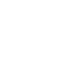 НОВООДЕСЬКА МІСЬКА РАДАМИКОЛАЇВСЬКОЇ ОБЛАСТІ  ВИКОНАВЧИЙ КОМІТЕТР І Ш Е Н Н Я           20 жовтня 2021                      м. Нова Одеса                                 №  171Про встановлення тарифів на послуги з перевезення пасажирів в звичайному режимі  на міському маршруті№ 1 "Вул. Леваневського - вул. Ювілейна" перевізником ТДВ «Автомобіліст» на території міста Нова Одеса     	З метою впорядкування тарифів на перевезення пасажирів, розглянувши звернення ТДВ «Автомобіліст» та розрахунок тарифу на послуги з перевезення пасажирів по місту Нова Одеса   в звичайному режимі, відповідно до ст. 28 Закону України «Про місцеве самоврядування в Україні» та  Методики розрахунку тарифів на послуги пасажирського автомобільного транспорту, затвердженої наказом Міністерства транспорту та зв’язку України від 17.11.2009 року № 1175, виконавчий комітет міської ради  ВИРІШИВ:Встановити тариф на послуги з  перевезення  пасажирів  в звичайному режимі на міському маршруті №1 "Вул. Леваневського - вул. Ювілейна"  у розмірі 8,00 грн. Проїзд пільгової категорії громадян здійснювати відповідно до вимог законодавства України.ТДВ «Автомобіліст» забезпечити:здійснення перевезення на маршруті згідно з затвердженою схемою, регулярністю та графіком руху, що передбачено п.2.2.2 договору №1 «Про організацію  перевезення пасажирів на міських автобусних маршрутах загального користування, замовником перевезень на яких є виконавчий комітет Новоодеської міської ради» від 04.03.2016 року;якість надання послуг з перевезення.Дане рішення вступає в силу з 04.11.2021 року.Визнати таким, що з 04.11.2021 року втрачає чинності рішення виконавчого комітету Новоодеської міської ради від 16.06.2021 року  № 68.Оприлюднити дане рішення на офіційному  сайті Новоодеської міської ради та в газеті «Промінь».Контроль за виконанням даного рішення покласти на заступника міського голови Злу С.Л.Міський голова			                       	           Олександр ПОЛЯКОВ 